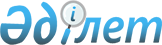 Об утверждении мест размещения нестационарных торговых объектов в Жаксынском районе
					
			Утративший силу
			
			
		
					Постановление акимата Жаксынского района Акмолинской области от 17 октября 2018 года № а-9/308. Зарегистрировано Департаментом юстиции Акмолинской области 16 ноября 2018 года № 6835. Утратило силу постановлением акимата Жаксынского района Акмолинской области от 14 ноября 2019 года № а-8/261
      Сноска. Утратило силу постановлением акимата Жаксынского района Акмолинской области от 14.11.2019 № а-8/261 (вводится в действие со дня официального опубликования).
      В соответствии с подпунктом 4-2) пункта 1 статьи 31 Закона Республики Казахстан от 23 января 2001 года "О местном государственном управлении и самоуправлении в Республике Казахстан", пунктом 50-1 Правил внутренней торговли, утвержденных приказом исполняющего обязанности Министра национальной экономики Республики Казахстан от 27 марта 2015 года № 264 (зарегистрирован в Реестре государственной регистрации нормативных правовых актов №11148), акимат Жаксынского района ПОСТАНОВЛЯЕТ:
      1. Утвердить места размещения нестационарных торговых объектов в Жаксынском районе.
      2. Контроль за исполнением настоящего постановления возложить на заместителя акима района Касенова Б.Ж.
      3. Настоящее постановление вступает в силу со дня государственной регистрации в Департаменте юстиции Акмолинской области и вводится в действие со дня официального опубликования. Места размещения нестационарных торговых объектов в Жаксынском районе
					© 2012. РГП на ПХВ «Институт законодательства и правовой информации Республики Казахстан» Министерства юстиции Республики Казахстан
				
      Аким района

Б.Малгаждаров
Утверждено
постановлением акимата
Жаксынского района
от "17" октября 2018 года
№ а-9/308
№
Наименование административно-территориальной единицы
Места размещения
1
село Жаксы
улица Тауелсиздик, возле магазина "Адина"
2
село Жаксы
улица Тауелсиздик, возле магазина "Гезгу"
3
село Белагаш
улица Сарыарка, возле магазина "Елена"
4
село Киевское
улица Ленина, возле магазина "Мечта"
5
село Подгорное
улица Школьная, возле магазина "Имангали"
6
село Терсакан
улица Майкотова, возле здания почты
7
село Перекатное
улица Кирова, возле магазина "Фараон"
8
село Жана-Кийма
улица 30 лет Победы, возле магазина "Динара"
9
село Запорожье
улица Ленина, напротив магазина "Весна"
10
село Ишимское
улица Баубек батыр, возле стадиона
11
село Калининское
улица Зеленая, возле здания товарищества с ограниченной ответственностью "Арман"
12
село Моховое
улица Тауелсиздик, возле здания товарищества с ограниченной ответственностью "Тугел-Аубакир и К"
13
село Кировское
улица Кирова, возле здания кафе товарищества с ограниченной ответственностью "Каражон"
14
село Новокиенка
Переулок Торговый, возле здания пекарни
15
село Тарасовка
улица Островского, возле здания столовой товарищества с ограниченной ответственностью "Тарас"